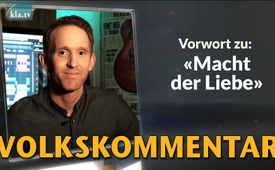 Forord til sangen "Macht der Liebe" (Paul Burmann)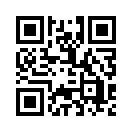 PR-Text
Forord til sangen "Macht der Liebe" (Paul Burmann) 
Ud over alle Covid-begrænsningerne, en sang om "kærlighedens magt"?! Ja! Fordi siderne af de offentlige medier og de afvigende stemmer i øjeblikket kolliderer med fuld kraft. I disse tider tager det endnu mere hjerte og kærlighed til hinanden, uanset hvor en anden er. Kærlighed finder altid en måde - på trods af andre meninger. [Fortsæt med at læse]Forord til sangen "Macht der Liebe" (Paul Burmann)  
Hej alle sammen, jeg er Paul. Og inden du hører min seneste sang, et par ord om, hvad der fik mig til denne sang. At synge om kærlighed midt i den nuværende krise, mens den konstante nyhed om nye begrænsninger og begrænsninger - og hvad der ikke bestemmer vores liv - synes at være næsten upassende på en eller anden måde. Og alligevel titlenede jeg min sidste sang "Power of Love". Jeg fortæller dig hvorfor om et øjeblik. Vi oplever i øjeblikket utrolig censur fra de førende medier. Flere og flere ekspertudtalelser, der har et andet syn på den aktuelle krise, censureres eller ikke engang offentliggøres. Videoer forsvinder, interviews, specialartikler udskrives ikke, talkshows fra starten med pro- og kontrastemmer, slet ikke tilladt osv. Midt i denne censur og den store strid om fortolkende suverænitet oplever jeg også en stadig hårdere en blandt menneskerne omkring mig Tone og en hærdning af siderne. Nogle på siden af offentlig rapportering, den anden på siden af de modsatte stemmer, kolliderer med fuld kraft. En konsensus er langt væk, endsige at tale om enhed. Men lad os være ærlige, de fleste af os er bare lægfolk, der videregiver det, de synes er korrekt og plausibelt fra deres respektive informationskilde. 
Jeg føler, at når vi beskæftiger os med vores medmennesker, behøver vi ikke rigtig mere overbevisning, overtalelse, påtrængende eller endda argumenter, men mere kærlighed. Kærlighed, der er hjerteligt kærlig over for den anden, uanset hvor han er. Hvis han er åben, kan jeg tale. Men hvis den er låst, kan jeg også være tavs. Hvis han er deprimeret, kan jeg lytte. Ægte kærlighed rammer neglen på hovedet. Hun kan være streng, og hun kan være blid men det imødekommer altid det dybere behov hos et medmenneske. At være af samme opfattelse er ikke det, der forbinder os i kernen, men hjertet, kærligheden. I teksterne står der: ”Mægtige farvande slukker ikke kærlighed, floder vasker det ikke væk. Kærlighed forbliver og finder med ethvert oprigtigt hjerte en måde på trods af en anden opfattelse, ikke at ødelægge den fælles livskvalitet. Jeg tror, at den nuværende krise er en enorm mulighed for os alle at genoplive værdier, der virkelig tæller. Hvad censur angår, kan jeg dog kun sige, at vi overalt kræver, at alle pro- og kontraprofessionelle stemmer får en retfærdig og retfærdig scene med hinanden. I stedet for at argumentere, kære, elsker vi at bruge energien til at kræve denne åbne diskurs. Og nu, meget indre gevinst med den nyeste sang.fra pb.Kilder:.Dette kan også interessere dig:#SoSehIchs-da - www.kla.tv/SoSehIchs-da

#PaulBurmann-da - www.kla.tv/PaulBurmann-daKla.TV - De andre nyheder ... gratis - uafhængige - ucensurerede ...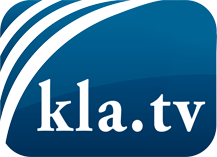 hvad medierne ikke bør tie stille om ...Lidt hørt - af folket, for folket! ...regular News at www.kla.tv/daHold dig opdateret - det er det hele værd!Gratis tilmelding til vores e-mail-nyhedsbrev her: www.kla.tv/abo-enSikkerhedsrådgivning:Desværre bliver modstemmer censureret og undertrykt mere og mere. Så længe vi ikke rapporterer i overensstemmelse med de korporative mediers ideologi og interesser, er vi konstant i fare for, at der vil blive fundet undskyldninger for at lukke eller skade Kla.TV.Så tilmeld dig et internetuafhængigt netværk i dag! Klik her: www.kla.tv/vernetzung&lang=daLicens:    Creative Commons-licens med tilskrivning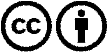 Spredning og gengivelse er tilladt, hvis Kla.TV med kildeangivelse. Intet indhold må præsenteres uden for sammenhæng.
Statsfinansierede institutioner må ikke anvende den uden skriftlig tilladelse fra Kla.TV. Overtrædelse vil blive retsligt forfulgt.